Maths Investigation Y2 3rd July 2020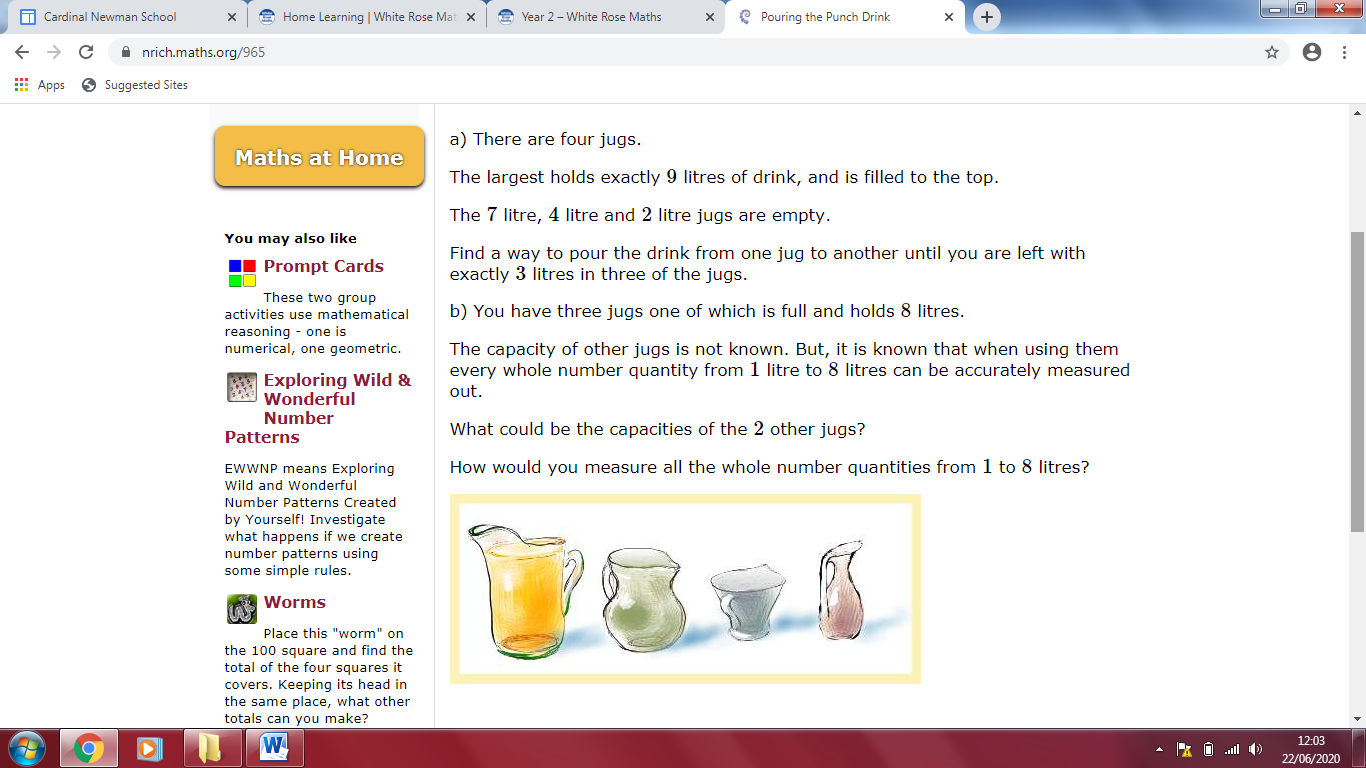 